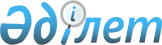 Об утверждении бюджета Кызыласкерского сельского округа Мамлютского района Северо-Казахстанской области на 2022-2024 годыРешение маслихата Мамлютского района Северо-Казахстанской области от 30 декабря 2021 года № 16/7
      Сноска. Вводится в действие с 01.01.2022 в соответствии с пунктом 6 настоящего решения.
      В соответствии статьи 9-1, пунктом 2 статьи 75, Бюджетного кодекса Республики Казахстан, пунктом 2-7 статьи 6 Закона Республики Казахстан "О местном государственном управлении и самоуправлении в Республике Казахстан" маслихат Мамлютского района Северо-Казахстанской области РЕШИЛ:
      1. Утвердить бюджет Кызыласкерского сельского округа Мамлютского района Северо-Казахстанской области на 2022-2024 годы согласно приложениям 1, 2 и 3 соответственно, к настоящему решению, в том числе на 2022 год в следующих объемах:
      1) доходы –39558,6 тысячи тенге, 
      налоговые поступления – 1675,9 тысячи тенге;
      неналоговые поступления – 0 тысяч тенге;
      поступления от продажи основного капитала – 1442,6 тысяч тенге;
      поступления трансфертов – 36440,1 тысяч тенге;
      2) затраты – 39897,6 тысячи тенге;
      3) чистое бюджетное кредитование -0 тысяч тенге,
      бюджетные кредиты - 0 тысяч тенге,
      погашение бюджетных кредитов- 0 тысяч тенге,
      4) сальдо по операциям с финансовыми активами – 0 тысяч тенге,
      приобретение финансовых активов – 0 тысяч тенге;
      поступление от продажи финансовых активов государства – 0 тысяч тенге;
      5) дефицит (профицит) бюджета – -339 тысяч тенге;
      6) финансирование дефицита (использование профицита) бюджета – 339 тысяч тенге;
      поступление займов -0 тысяч тенге,
      погашения займов -0 тысяч тенге,
       используемые остатки бюджетных средств – 339 тысяч тенге.
      Сноска. Пункт 1 в редакции решения маслихата Мамлютского района Северо-Казахстанской области от 29.07.2022 № 24/3 (вводится в действие с 01.01.2022) ; от 21.09.2022 № 27/3 (вводится в действие с 01.01.2022) ; от 01.12.2022 № 30/7 (вводится в действие с 01.01.2022).


      2. Установить, что доходы бюджета сельского округа на 2022 год формируются в соответствии с Бюджетным кодексом Республики Казахстан за счет следующих налоговых поступлений:
      1) индивидуальный подоходный налог по доходам, подлежащим обложению самостоятельно физическими лицами, у которых на территории села расположено заявленное при постановке на регистрационный учет в органе государственных доходов:
      место нахождения – для индивидуального предпринимателя, частного нотариуса, частного судебного исполнителя, адвоката, профессионального медиатора;
      место жительства – для остальных физических лиц;
      2) налог на имущество физических лиц по объектам обложения данным налогом, находящимся на территории села, сельского округа;
      3) земельный налог на земли населенных пунктов с физических и юридических лиц по земельным участкам, находящимся на территории села;
      4) единый земельный налог;
      5) налог на транспортные средства:
      с физических лиц, место жительства которых находится на территории села;
      с юридических лиц, место нахождения которых, указываемое в их учредительных документах, располагается на территории села;
      6) плата за пользование земельными участками;
      7) плата за размещение наружной (визуальной) рекламы:
      на открытом пространстве за пределами помещений в селе;
      в полосе отвода автомобильных дорог общего пользования, проходящих через территории села, сельского округа;
      на открытом пространстве за пределами помещений вне населенных пунктов и вне полосы отвода автомобильных дорог общего пользования.
      3. Установить, что доходы бюджета сельского округа формируется за счет следующих неналоговых поступлений:
      1) штрафы, налагаемые акимами сельских округов за административные правонарушения;
      2) добровольные сборы физических и юридических лиц;
      3) доходы от коммунальной собственности села, сельского округа (коммунальной собственности местного самоуправления):
      поступления части чистого дохода коммунальных государственных предприятий, созданных по решению аппарата акима сельского округа;
      доходы на доли участия в юридических лицах, находящиеся в коммунальной собственности села, сельского округа (коммунальной собственности местного самоуправления);
      доходы от аренды имущества коммунальной собственности села, сельского округа (коммунальной собственности местного самоуправления);
      другие доходы от коммунальной собственности села, сельского округа (коммунальной собственности местного самоуправления);
      4) другие неналоговые поступления в бюджет сельского округа.
      4. Установить, что доходы бюджета сельского округа формируются за счет следующих поступлений от продажи основного капитала:
      1) деньги от продажи государственного имущества, закрепленного за государственными учреждениями, финансируемыми из бюджетов сельского округа;
      2) поступления от продажи земельных участков, за исключением поступлений от продажи земельных участков сельскохозяйственного назначения;
      3) плата за продажу права аренды земельных участков.
      4-1. Направить свободные остатки бюджетных средств, сложившихся на 1 января 2022 года в сумме 339 тысяч тенге на расходы по бюджетным программам согласно приложению 4.
      Сноска. Решение дополнено пунктом 4-1 в соответствии с решением маслихата Мамлютского района  Северо-Казахстанской области от 29.07.2022 № 24/3 (вводится в действие с  01.01.2022).


      5. Учесть в бюджете субвенцию, передаваемую из районного бюджета в бюджет сельского округа на 2022 год, в сумме 18083 тысяч тенге.
      6. Настоящее решение вводится в действие с 1 января 2022 года. Бюджет Кызыласкерского сельского округа Мамлютского района Северо-Казахстанской области на 2022 год
      Сноска. Приложение 1 в редакции решения маслихата Мамлютского района  Северо-Казахстанской области от 29.07.2022 № 24/3 (вводится в действие с  01.01.2022) ; от 21.09.2022 № 27/3 (вводится в действие с 01.01.2022) ; от 01.12.2022 № 30/7 (вводится в действие с 01.01.2022). Бюджет Кызыласкерского сельского округа Мамлютского района Северо-Казахстанской области на 2023 год Бюджет Кызыласкерского сельского округа Мамлютского района Северо-Казахстанской области на 2024 год Направление свободных остатков бюджетных средств, сложившихся  на 1 января 2022года
      Сноска. Решение дополнено приложением 4 в соответствиии с решением маслихата Мамлютского района  Северо-Казахстанской области от 29.07.2022 № 24/3 (вводится в действие с  01.01.2022).
					© 2012. РГП на ПХВ «Институт законодательства и правовой информации Республики Казахстан» Министерства юстиции Республики Казахстан
				
      Секретарь маслихатаМамлютского районаСеверо-Казахстанской области 

Р. Нурмуканова
Приложение 1к решению маслихатаМамлютского районаСеверо-Казахстанской областиот 30 декабря 2021 года№ 16/7
Категория
Категория
Категория
Категория
Наименование
Сумма, тысяч тенге
Класс
Класс
Класс
Наименование
Сумма, тысяч тенге
Подкласс
Наименование
Сумма, тысяч тенге
1
2
2
3
4
5
1) Доходы
39558,6
1
Налоговые поступления
1675,9
01
01
Подоходный налог
0
2
Индивидуальный подоходный налог
0
04
04
Налоги на собственность
1675,9
1
Налоги на имущество
45,3
3
Земельный налог
270,5
4
Налог на транспортные средства 
1360,1
2
Неналоговые поступления
0
3
Поступления от продажи основного капитала
1442,6
03
03
Продажа земли и нематериальных активов
1442,6
1
Продажа земли
1442,6
4
Поступления трансфертов
36440,1
02
02
Трансферты из вышестоящих органов государственного управления
36440,1
3
Трансферты из районного (города областного значения) бюджета
36440,1
Функциональная группа
Функциональная группа
Функциональная группа
Функциональная группа
Наименование
Сумма, тысяч тенге
Функциональная подгруппа
Функциональная подгруппа
Функциональная подгруппа
Наименование
Сумма, тысяч тенге
Администратор бюджетных программ
Администратор бюджетных программ
Наименование
Сумма, тысяч тенге
Программа
Наименование
Сумма, тысяч тенге
1
2
3
4
5
6
2) Затраты
39897,6
01
Государственные услуги общего характера
24767,8
01
Представительные, исполнительные и другие органы, выполняющие общие функции государственного управления
24767,8
124
Аппарат акима города районного значения, села, поселка, сельского округа
24767,8
001
Услуги по обеспечению деятельности акима города районного значения, села, поселка, сельского округа
24767,8
07
Жилищно-коммунальное хозяйство
5696,6
03
Благоустройство населенных пунктов
5696,6
124
Аппарат акима города районного значения, села, поселка, сельского округа
5696,6
008
Освещение улиц населенных пунктов
1023
009
Обеспечение санитарии населенных пунктов
4673,6
08
Культура, спорт, туризм и информационное пространство
8278
01
Деятельность в области культуры
8278
124
Аппарат акима города районного значения, села, поселка, сельского округа
8278
006
Поддержка культурно-досуговой работы на местном уровне 
8278
12
Транспорт и коммуникации
630
01
Автомобильный транспорт
630
124
Аппарат акима города районного значения, села, поселка, сельского округа
630
013
Обеспечение функционирования автомобильных дорог в городах районного значения, селах, поселках, сельских округах
630
13
Прочие
525,2
09
Прочие
525,2
124
Аппарат акима города районного значения, села, поселка, сельского округа
525,2
040
Реализация мероприятий для решения вопросов обустройства населенных пунктов в реализацию мер по содействию экономическому развитию регионов в рамках Государственной программы развития регионов до 2025 года
525,2
3) Чистое бюджетное кредитование
0
Бюджетные кредиты
0
5
Погашение бюджетных кредитов
0
4) Сальдо по операциям с финансовыми активами
0
Приобретение финансовых активов
0
 6
Поступления от продажи финансовых активов государства
0
5) Дефицит (профицит) бюджета
-339
6) Финансирование дефицита (использование профицита ) бюджета
339
7
Поступления займов
0
16
Погашение займов
0
Категория
Категория
Категория
Категория
Наименование
Сумма, тысяч тенге
Класс
Класс
Наименование
Сумма, тысяч тенге
Подкласс
Наименование
Сумма, тысяч тенге
8 
Используемые остатки бюджетных средств
339
01
Остатки бюджетных средств
339
1
Свободные остатки бюджетных средств
339Приложение 2к решению маслихатаМамлютского районаСеверо-Казахстанской областиот 30 декабря 2021 года№ 16/7
Категория
Категория
Категория
Наименование
Сумма, тысяч тенге
Класс
Класс
Наименование
Сумма, тысяч тенге
Подкласс
Наименование
Сумма, тысяч тенге
1
2
3
4
5
1) Доходы
35237
1
Налоговые поступления
2224
01
Подоходный налог
0
2
Индивидуальный подоходный налог
0
04
Налоги на собственность
2224
1
Налоги на имущество
66
3
Земельный налог
441
4
Налог на транспортные средства 
1717
2
Неналоговые поступления
0
3
Поступления от продажи основного капитала
0
4
Поступления трансфертов
33013
02
Трансферты из вышестоящих органов государственного управления
33013
3
Трансферты из районного (города областного значения) бюджета
33013
Функциональная группа
Функциональная группа
Функциональная группа
Наименование
Сумма, тысяч тенге
Администратор бюджетных программ
Администратор бюджетных программ
Наименование
Сумма, тысяч тенге
Программа
Наименование
Сумма, тысяч тенге
1
2
3
4
5
2) Затраты
35237
01
Государственные услуги общего характера
21323
124
Аппарат акима города районного значения, села, поселка,сельского округа
21323
001
Услуги по обеспечению деятельности акима города районного значения, села, поселка, сельского округа
21323
07
Жилищно-коммунальное хозяйство
5284
124
Аппарат акима города районного значения, села, поселка, сельского округа
5284
008
Освещение улиц населенных пунктов
817
009
Обеспечение санитарии населенных пунктов
4467
08
Культура спорт туризм и информационное пространство 
6821
124
Аппарат акима города районного значения, села, поселка, сельского округа
6821
006
Поддержка культурно-досуговой работы на местном уровне 
6821
12
Транспорт и коммуникации
720
124
Аппарат акима города районного значения, села, поселка, сельского округа
720
013
Обеспечение функционирования автомобильных дорог в городах районного значения, селах, поселках, сельских округах
720
13
Прочие
1089
124
Аппарат акима города районного значения, села, поселка, сельского округа
1089
040
Реализация мероприятий для решения вопросов обустройства населенных пунктов в реализацию мер по содействию экономическому развитию регионов в рамках Государственной программы развития регионов до 2025 года
1089
3) Чистое бюджетное кредитование
0
Бюджетные кредиты
0
5
Погашение бюджетных кредитов
0
4) Сальдо по операциям с финансовыми активами
0
Приобретение финансовых активов
0
 6
Поступления от продажи финансовых активов государства
0
5) Дефицит (профицит) бюджета
0
6) Финансирование дефицита (использование профицита ) бюджета
0
7
Поступления займов
0
16
Погашение займов
0
Категория
Категория
Категория
Наименование
Сумма, тысяч тенге
Класс
Класс
Наименование
Сумма, тысяч тенге
Подкласс
Наименование
Сумма, тысяч тенге
8 
Используемые остатки бюджетных средств
0
01
Остатки бюджетных средств
 0
1
Свободные остатки бюджетных средств
 0Приложение 3к решению маслихатаМамлютского районаСеверо-Казахстанской областиот 30 декабря 2021 года№ 16/7
Категория
Категория
Категория
Наименование
Сумма, тысяч тенге
Класс
Класс
Наименование
Сумма, тысяч тенге
Подкласс
Наименование
Сумма, тысяч тенге
1
2
3
4
5
1) Доходы
36348
1
Налоговые поступления
2489
01
Подоходный налог
154
2
Индивидуальный подоходный налог
154
04
Налоги на собственность
2335
1
Налоги на имущество
69
3
Земельный налог
463
4
Налог на транспортные средства 
1803
2
Неналоговые поступления
0
3
Поступления от продажи основного капитала
0
4
Поступления трансфертов
33859
02
Трансферты из вышестоящих органов государственного управления
33859
3
Трансферты из районного (города областного значения) бюджета
33859
Функциональная группа
Функциональная группа
Функциональная группа
Наименование
Сумма, тысяч тенге
Администратор бюджетных программ
Администратор бюджетных программ
Наименование
Сумма, тысяч тенге
Программа
Наименование
Сумма, тысяч тенге
1
2
3
4
5
2) Затраты
36348
01
Государственные услуги общего характера
21908
124
Аппарат акима города районного значения, села, поселка,сельского округа
21908
001
Услуги по обеспечению деятельности акима города районного значения, села, поселка, сельского округа
21908
07
Жилищно-коммунальное хозяйство
5550
124
Аппарат акима города районного значения, села, поселка, сельского округа
5550
008
Освещение улиц населенных пунктов
859
009
Обеспечение санитарии населенных пунктов
4691
08
Культура спорт туризм и информационное пространство 
6989
124
Аппарат акима города районного значения, села, поселка, сельского округа
6989
006
Поддержка культурно-досуговой работы на местном уровне 
6989
12
Транспорт и коммуникации
757
124
Аппарат акима города районного значения, села, поселка, сельского округа
757
013
Обеспечение функционирования автомобильных дорог в городах районного значения, селах, поселках, сельских округах
757
13
Прочие
1144
124
Аппарат акима города районного значения, села, поселка, сельского округа
1144
040
Реализация мероприятий для решения вопросов обустройства населенных пунктов в реализацию мер по содействию экономическому развитию регионов в рамках Государственной программы развития регионов до 2025 года
1144
3) Чистое бюджетное кредитование
0
Бюджетные кредиты
0
5
Погашение бюджетных кредитов
0
4) Сальдо по операциям с финансовыми активами
0
Приобретение финансовых активов
0
 6
Поступления от продажи финансовых активов государства
0
5) Дефицит (профицит) бюджета
0
6) Финансирование дефицита (использование профицита ) бюджета
0
7
Поступления займов
0
16
Погашение займов
0
Категория
Категория
Категория
Наименование
Сумма, тысяч тенге
Класс
Класс
Наименование
Сумма, тысяч тенге
Подкласс
Наименование
Сумма, тысяч тенге
8 
Используемые остатки бюджетных средств
0
01
Остатки бюджетных средств
 0
1
Свободные остатки бюджетных средств
 0Приложение 4к решению маслихатаМамлютского районаСеверо-Казахстанской областиот 30 декабря 2021 года№ 16/7
Функциональная группа
Функциональная группа
Функциональная группа
Функциональная группа
Наименование
Сумма, тысяч тенге
Администратор бюджетных программ
Администратор бюджетных программ
Администратор бюджетных программ
Наименование
Сумма, тысяч тенге
Программа
Программа
Наименование
Сумма, тысяч тенге
1
2
3
4
5
01
Государственные услуги общего характера 
339
124
Аппарат акима города районного значения, села, поселка, сельского округа
339
001
Услуги по обеспечению деятельности акима города районного значения, села, поселка, сельского округа
181
008
Освещение улиц в населенных пунктах
158
Всего:
339